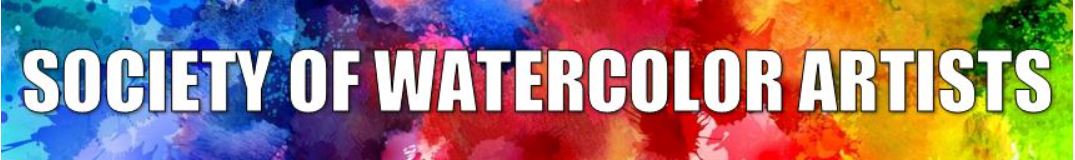   2019 Society of Watercolor ArtistsJuried International Exhibition Prospectuswww.swawatercolor.comFort Worth Central Library, Atrium Gallery500 W. 3rd Street, Fort Worth, TexasJUROR:  Iain Stewart AWS, NWSAWARDS:   $5000 in cash and merchandise to be determined by the juror after viewing the installed works. EXHIBITION CHAIR:  Skeeter Murley   E-Mail:  swaexhibitions@gmail.comARTIST ELIGIBILITY:  This exhibition is open to artists 18 years of age and older. International entries are welcome.ARTWORK REQUIREMENTS:  Original artwork only. Paintings copied from commercial or published photographs or other artist’s work, or computer produced work will not be exhibited.  If the scene is a well-known scene, tape your own resource materials (photo) to the back of the painting.Work must be water-media on watercolor paper or Yupo.  Water-media includes traditional watercolors, acrylics, inks or gouache.  Inks cannot cover more than 10% of the surface.  No works on canvas or other materials other than specified.Not allowed in this exhibition and will result in disqualification:CollageNudesWork done during a workshop or in a class that is not original subject matter of artistCopies or likenesses of another artist’s artwork Digital reproductions or use of web/online photographsDigital/printer reproductions printed onto surface of artworkArt work must have been completed in the last 3 years (after March 2016) and cannot have been shown previously in any SWA juried art exhibitions. Each artist may submit up to 3 paintings for consideration, no more than one may be chosen for the show by the juror.If accepted, the painting shipped must be the same as the image submitted.All works must be available through the entire run of the show. Do not submit works that may sell before the show or be shown elsewhere during the show.  No paintings shall be removed early from the show.ENTRY PROCEDURE & FEES: Sending the digital images:Electronic submission is required (Slides and images on CD’s will not be reviewed)Correctly sized and labeled images must be sent by the midnight deadline by email to: swaexhibitions@gmail.com  In the email with your entry image(s) you must include the following information:Your NameAddress (City, State, Zip) Include country if outside of Untied StatesPhone NumberName of each painting submittedSize of each painting submitted (not framed size)Price of each painting submitted (in US Dollars)If you are submitting more than one entry (up to 3), all of the above information must be included in one email.Please let us know how you heard about the SWA International Exhibition.  Whether it be by website, word of mouth, magazine ad, previous experience, etc.We thank you in advance for your response.Payment:       Entry Fees:  2019 SWA Members - $35 (USD)	                         Non-Members - $40 (USD)(Includes up to 3 images submitted for consideration). The entry fee is non-refundable.  There is a handling fee for paintings shipped (details are presented in the Shipping/Delivery section of this prospectus).There are two methods of payment. (1) Use Pay Pal on the SWA website: www.swawatercolor.com. (2) Send payment by check to the Exhibition Chair.  Returned checks incur a $25 fee. Membership is also payable through PayPal, if desired.All entry fees must accompany your entry.  All entry fees are nonrefundable. Your payment and images sent indicate you agree to the rules on the prospectus. If your entry is accepted by the juror for inclusion into the show, an entry form will be sent in the acceptance email for you to complete, sign, and return with delivery of your accepted work.HOW TO PREPARE IMAGES FOR ENTRY:File format: JPEG only. No slides or photographs will be accepted. File dimensions: 1920 pixels on the longest side, 300 dpi. Note: www.picresize.com has a simple, free system for resizing images. Use the “custom” option for choosing pixel size. Select “best” for jpeg quality.File size: 3 MB maximum. Be sure your JPEG image is a high resolution, high quality image.Image name: include the artist last name, first name and title. Example: JohnsonPatricia_A Summer Day.jpegNOTE:  SWA will not “clean up” improperly labeled entries—they will not be sent for the juror preview. Orientation: the image submitted must be oriented properly (horizontal or vertical)Show only the image. Any image showing a frame or mat will be disqualified. The image shown is the image used for the catalog and publicity for the show.No digital enhancement of the image is allowed.There is a How-To Tutorial by Linda Doll on YouTube using Photoshop Elements. If you do not have that program, she has good information for working with images:https://www.youtube.com/watch?v=wChDaNa5Z-oFRAMING & SIZE RESTRICTIONS: Failure to follow guidelines shall result in disqualification.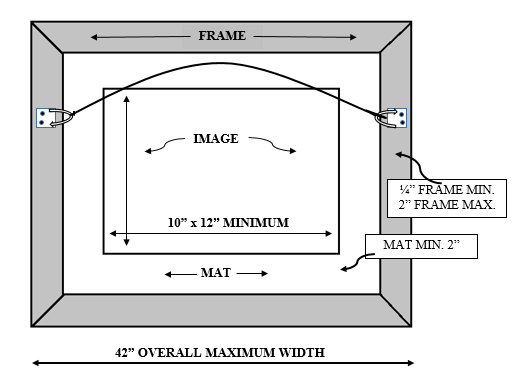  Plexiglas must be used - NO GLASS. All paintings are to be framed.  No frame can be wider than 2” on each side. The minimum framed size is 15” in any direction/Maximum framed size is 42” any direction.   No painting shall be smaller than 10” x 12” image size.                                                                                                                                                                                                                                                                                                                                                                                                                                                                                                    Frames may be metal or wood. Diptychs/triptychs constitute one painting and must be framed as such.  All work must be matted using a white/off white mat.  A single, double or extra thick mat is acceptable. Floated work is allowed but must be adhered to a proper mat substrate which should show in the frame. Colored filets, colored lining or colored backboards are not allowed and will be disqualified if delivered as such.  Work must hang by wire using D-rings or metal hanging hardware. No saw-tooth hangers or screw eyes allowed.DELIVERY AND RETURN BY HAND: There is no handling fee for hand-delivered works.DELIVERY:  Saturday, April 13th, 10 am-noon PICK UP WORK: Sunday, May 19th, 4 to 5 pm immediately following the awards reception (please be prompt and if unable to pick up your own work, make arrangements with someone else)Paintings must hang for the entire run of the show. Failure to pick up work on time will incur a fee of $6/day. If you need help entering this exhibit, email: swaexhibitions@gmail.comPACKAGING & DELIVERY/SHIPPING OF ACCEPTED WORK: Shipped work must arrive by April 11th.  Ship via UPS, FedEx or DHL (Do NOT ship using the US Postal Service)Ship Accepted Works To:SWA Show, Attention:  Rajan DorasamiBOX AND SHIP4455 Camp Bowie Blvd., Suite 114Fort Worth, Texas 76107All shipped art work will be charged a $40 handling fee. This is separate from the costs involved in the actual shipping of art work to and from the venue. Hand delivered works do not face a handling charge.Artists are responsible for all shipping costs both ways.  Artists may check with local shippers for fees before entering the show as this may influence the price of art work. No wood crates or Styrofoam peanuts. We recommend reusable cartons (preferably Airfloat Systems or similar). The address of Box and Ship must be written on the carton itself as well as the label (in case the label comes off in transit).  Inside the shipped box include: art work ready to hang, entry form, return shipping label and $40 check for handling to SWA. BOX and SHIP Phone Number: (817) 377-8754Artists shipping work must provide a pre-paid return shipping label. Unsold work will not be returned without a prepaid return shipping label provided. No CODs or Call Tags. All shipments must be accompanied by either:    1) A completely pre-filled (preferably internet generated) return shipping label.    2) Credit card and contact information so that Box and Ship can contact artists to arrange shipping for them.SALES:  SWA withholds 25% commission on sales. Entries not clearly marked with a price are considered not for sale. Prices cannot be changed after the entry process. Details for shipping sold works will be worked out between SWA and the artist. Payment for sold artwork will be issued within 30 days of receipt of payment from buyer. LIABILITY, INSURANCE, PROSPECTUS AGREEMENT: Submission to the SWA juried exhibition constitutes an agreement on the part of the entrant to the conditions set forth in this prospectus. Every precaution will be taken in handling art work. SWA, Box and Ship or the Fort Worth Public Library are not responsible for loss or damage to any work of art. Artists are responsible for loss/damage to any work, and for insurance of paintings to, from, and during the exhibit. Any art work arriving without proper payment will be held until fees are paid. If, after 30 days, the artist has not provided payment, the art work in question will become the property of SWA. If it is an award-winning piece, those payments will be deducted from the award before the painting is returned.MEMBERSHIP AND SWA SIGNATURE STATUS: Membership in SWA is not necessary for entry. However SWA Members receive a discounted entry fee into the International Exhibition.  The SWA membership year runs Jan-Dec and includes a juried exhibition for members later in the year. Those who have been accepted to five SWA Juried Exhibitions while sustaining active membership are awarded SWA signature status and may add “SWA” with their signature. Disqualified work does not count toward signature status.CATALOGS: Entrants and sponsors receive a complementary catalog. Additional catalogs are available for sale after the reception. Contact us at swaexhibitions@gmail.com for sponsorship opportunities. Shipped works will have the catalog enclosed in the shipping box.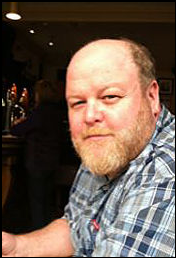 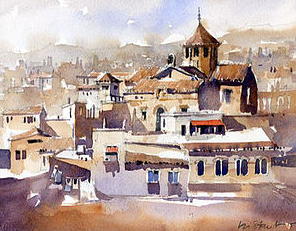 